Arbeitsblatt: Alltäglicher Terror in der BarackeViele Jugendliche fahren gern mit FreundInnen oder SchulkollegInnen weg und übernachten einige Tage gemeinsam in einem Zimmer. Das kann viel Spaß machen. Es kann aber auch mühsam sein, wenn jemand im Schlaf redet, schnarcht oder unruhig schläft. In einer Gefangenenbarracke des KZ Mauthausen haben im Durchschnitt 500 Menschen geschlafen. In der Früh standen den Gefangenen 8 Toiletten zur Verfügung sowie ein kleiner Waschraum. Für Körperpflege und persönliche Bedürfnisse gab es nur wenig Zeit.Arbeitsauftrag1) Betrachte die Zeichnung: Schildere die dargestellte Situation2) Viele Menschen waren in der Baracke auf engstem Raum untergebracht. Hunger, Schmutz und 
     Krankheit haben dieses Zusammenleben begleitet. Überlege: Was macht diese Situation mit 
     einem Menschen?
3) Viele Aufseher haben die Häftlinge brutal behandelt. Andere Aufseher haben aber auch 
    versucht zu helfen. Was kann der Grund dafür sein, dass Menschen so unterschiedlich 
    handeln?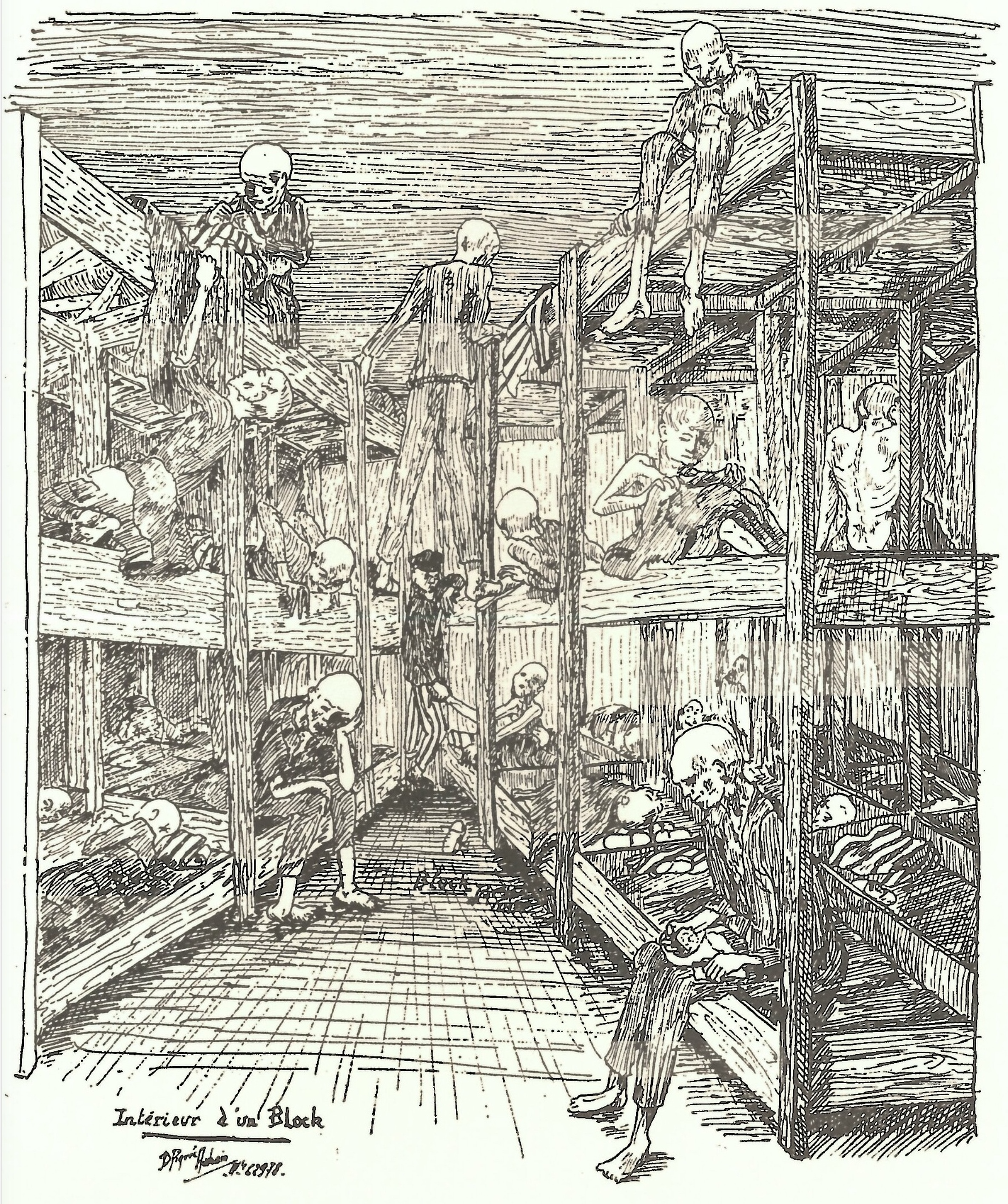 